Curriculum VitaeB. History of EducationC. Comitee ExperienceD. Organizational ExperienceE. CoursesF. Skill (Electrical, Computer Abilities, etc )Basic InformationName	: Indira Deasita LuthfianiNick Name	: DeaAddress	: Blulukan Timur Raya, Palem Hijau I Blok E1-E2,     Colomadu, Karanganyar, Jawa TengahOther Address: -Telephone	: 085725646007Email	: indiradl@rocketmail.com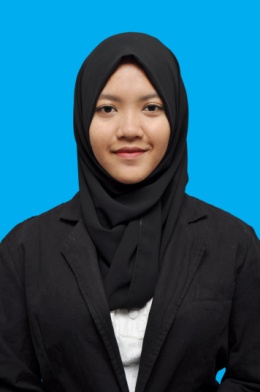 Nationality	: IndonesiaDate of Birth	: 7th December, 1994Sex	: FemaleInstitutionYearsTK Islam Darussalam Pekayon1998-2001SDN Cipinang Melayu 03 Pagi2001-2007SMPN 255 Jakarta Timur2007-2008SMPN 3 Surakarta2008-2010SMAN 3 Surakarta2010-2013University of Muhammadiyah Malang : Faculty of Social and Politic Science (International Relations)2013-presentTitlePeriodStaff Event of School Events held by OSIS2010-2013OSIS in Senior High2010-2013TitlePeriodTable Manner held by University of Muhammadiyah Malang2014France Course Level 1 by KBA University of Muhammadiyah Malang2015France Course Level 2 by KBA University of Muhammadiyah Malang20161. Statistics2. Microsoft Office   (Ms. Word, Excel, Power Point)3. Good communication skill 4. Project Management5. Human Resource Management6. Photography7. Blogging8. Creative Writing (Poem-Poetry)